Приложение № 16 към чл. 51, ал. 1Вх. № ............. от ……....... 20 … г.ДОНАЧАЛНИКАНА РЕГИОНАЛНО УПРАВЛЕНИЕ НАОБРАЗОВАНИЕТОГР. БУРГАСЗАЯВЛЕНИЕОт ............................................................................................................................................,                                            (име, презиме, фамилия)адрес: ......................................................................................................................................,тел.: ........................................................................................................................................,Месторабота .........................................................................................................................,                                                  (пълно наименование на институцията)гр. (с.) ........................................................., обл. .................................................................,на длъжност ……................................................................................................................ ,завършил(а) ................................................................, гр. ................................................. ,                                        (висше училище)образователно-квалификационна степен ........................................................................,специалност: …………………………..............…………………………………......…...,диплома № ………………… от ……....................................................………………… .      Моля, да бъде признато чрез квалификационни кредити повишаването на квалификацията ми чрез:1. участие в обучение, проведено от ..............................................................................................  с ЕИК по регистър/БУЛСТАТ.........................................................................................................;2. подготовка и представяне на доклад или научно съобщение за резултати от проучвания, изследователска и творческа дейност или на презентация за споделяне на добри, иновативни практики на конференция, конкурс, семинар, практикум и др.;3. научна или методическа публикация в периодично издание.                     (посочва се само вярното)Прилагам следните документи:1. Копие от документ, удостоверяващ повишаване на квалификацията, в който е  видно съдържанието, продължителността на проведеното обучение или участие в квалификационни форми по чл.46, т.1, буква „д“ с доклад, съобщение, презентация или публикация и др.2. Документи за повишаване на квалификацията, проведена от организации в друга държава членка или трета държава извън определените по чл.43, в превод на български език от лице, извършващо преводи по реда на глава трета от Правилника за легализациите, заверките и преводите на документи и други книжа, утвърден с Постановление № 184 на Министерския съвет от 1958г. (обн., ДВ, бр.73 от 1958г.; изм. и доп., бр. 10 от 1964г., бр. 77 от 1976г., бр.98 от 1982г., бр.77 от 1983г., бр. 103 от 1990г. и бр.95 от 2017г. изм., бр.7 от 2019г.).3. Документи за квалификация, проведена от организации в друга държава членка или в трета държава извън определените по чл.43, по предложение на културния институт и/или на посолството на съответната страна, на културния и/или на образователния отдел към него – в превод на български език от заклет преводач, в случай че документът не е издаден и на български език.4. Документи за повишаване на квалификацията, проведена в рамките на междуправителствена спогодба, в която Министерството на образованието и науката е страна, се представят в превод на български език от заклет преводач, в случай че документът не е издаден  на български език. гр	,	20	г.	подпис: 	/заявител/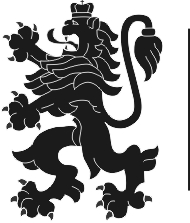 РЕПУБЛИКА БЪЛГАРИЯМинистерство на образованието и наукатаРегионално управление на образованието - БургасЗаявявам желанието си издаденият документ да бъде получен:(отбелязва се избрания начин на получаване и се полага подпис)Заявявам желанието си издаденият документ да бъде получен:(отбелязва се избрания начин на получаване и се полага подпис)      На място в центъра за административно обслужване на РУО - Бургас(подпис на заявителя)      Чрез лицензиран пощенски оператор, като вътрешна куриерска пратка, на адреса изписан на стр. 1 от заявлението, и декларирам, че пощенските разходи са за моя сметка, като давам съгласие документите да бъдат пренасяни за служебни цели.(подпис на заявителя)      С международна препоръчана пощенска пратка с известие за доставяне на адреса, изписан от заявлението, като давам съгласие документите да бъдат пренасяни за служебни цели.(подпис на заявителя)      С международна куриерска услуга на адреса, изписан от заявлението, като давам съгласие документите да бъдат пренасяни за служебни цели(подпис на заявителя)